ПРОЕКТвнесен  ГлавойТутаевского  муниципального  районаД.Р. Юнусовым____________________                                                                                                              (подпись)                                                                                      «____»___________2020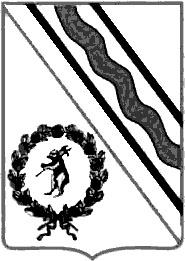 Муниципальный Совет                           Тутаевского муниципального района                         РЕШЕНИЕот___________________ № ____-гг. Тутаевпринято на заседанииМуниципального СоветаТутаевского муниципального района_________________О  внесении  изменений  в  Положение  о  порядке  проведенияконкурса  по  отбору  кандидатур  на  должность  ГлавыТутаевского муниципального района    	В соответствии с Федеральным законом от 06.10.2003 № 131-ФЗ «Об общих принципах организации местного самоуправления в Российской Федерации» Муниципальный Совет Тутаевского муниципального районаРЕШИЛ:1.Внести в   Положение  о  порядке проведения конкурса по  отбору  кандидатур  на  должность   Главы  Тутаевского муниципального района, утвержденное  решением  Муниципального  Совета  Тутаевского  муниципального  района  от  22.12.2016  №  166-г «Об  утверждении  Положения  о  порядке  проведения  конкурса  по  отбору  кандидатур  на  должность  Главы  Тутаевского  муниципального  района»  следующие  изменения:2Пункт 3.3  изложить  в  следующей  редакции:«3.3. Гражданин, изъявивший желание участвовать в конкурсе, лично представляет следующие документы: 1)личное заявление об участии в конкурсе по форме в соответствии с приложением 1 к настоящему Положению с обязательством в случае его избрания прекратить деятельность, несовместимую с замещением должности Главы муниципального района.Если  у  гражданина  имелась  или  имеется  судимость, в  заявлении, предусмотренном  настоящим  подпунктом, указываются сведения  о  судимости  гражданина, а  если  судимость  снята  или  погашена,- также  сведения  о  дате  снятия  или  погашения  судимости;2) копию паспорта или иного заменяющего его документа (соответствующий  документ  предъявляется  при  подаче  документов, необходимых  для  участия  в  конкурсе); 3) копию трудовой книжки, заверенную  нотариально  или  кадровой  службой  по  месту  работы (службы) и (или) иные документы, подтверждающие трудовую (служебную) деятельность гражданина; 4) копию документа об образовании (соответствующий  документ предъявляется  при  подаче  документов,  необходимых  для  участия  в  конкурсе); 5) сведения о своих доходах, расходах, об имуществе и обязательствах имущественного характера, а также сведения о доходах, расходах, об имуществе и обязательствах имущественного характера своих супруги (супруга) и несовершеннолетних детей по форме, утверждённой Указом Президента Российской Федерации от 23.06.2014 № 460;6) согласие на обработку персональных данных по форме в соответствии с приложением 2 к настоящему Положению.»;2)пункт 3.7  изложить  в  следующей  редакции:«3.7. Приём документов, указанных  в пунктах 3.3-3.6 настоящего Положения осуществляется в течение не  менее  10  рабочих  дней со дня опубликования решения Муниципального Совета  Тутаевского муниципального района об объявлении конкурса в порядке, предусмотренном в информации об условиях конкурса.»;3)пункт 4.1 изложить  в  следующей  редакции:«4.1.Подготовку  и  проведение   конкурса  осуществляет  конкурсная  комиссия (далее – комиссия). Общее  число  членов  комиссии  составляет  8  человек. При  этом  одна  четвертая  членов  комиссии  назначается  Муниципальным     Советом    Тутаевского  муниципального  района, одна3четвертая – Муниципальным  Советом  городского  поселения  Тутаев, а  половина – Губернатором  Ярославской  области.Действующий  Глава  муниципального  района  либо  лицо, исполняющее  обязанности  Главы  муниципального  района, в  целях  принятия  Губернатором  Ярославской  области  и  Муниципальным  Советом  городского  поселения  Тутаев  решения  о  назначении  членов  комиссии  направляет  в  их  адрес  соответствующее  обращение  с  приложением  копий   решения  Муниципального  Совета  Тутаевского  муниципального  района  об  объявлении  конкурса, а  также  положения  о  порядке  проведения  конкурса.Комиссия  считается  сформированной  после  определения  её  персонального  состава  Муниципальным  Советом  Тутаевского  муниципального  района, Муниципальным  Советом  городского  поселения  Тутаев  и  Губернатором  Ярославской  области.»;4)пункт  4.4  изложить  в  следующей  редакции:«4.4. Комиссия  состоит  из  председателя  и  членов  комиссии. На  первом  заседании  комиссии  избирается  секретарь  комиссии,  затем  избирается  председатель  комиссии. Протокол  заседания  ведет  секретарь  комиссии.В  случае  отсутствия  принятого  решения  по  вопросу  избрания  председателя  либо  равенства  числа  голосов  членов  комиссии  по  вопросу  избрания  председателя, комиссией  проводится  повторное  голосование. В  случае  проведения  повторного  голосования  по  вопросу  избрания  председателя  более  одного  раза  и  отсутствия  принятого  решения, конкурс  признается  несостоявшимся.В  случае  признания  конкурса  несостоявшимся  секретарь  комиссии, не  позднее  двух  рабочих  дней  со  дня  заседания  комиссии, в  письменном   виде  уведомляет  об  этом  Муниципальный  Совет  городского   поселения  Тутаев, Губернатора  Ярославской  области.В  случае  признания  конкурса  несостоявшимся, членами  конкурсной  комиссии  не  могут  быть  назначены  лица, ранее  назначенные  членами  конкурсной  комиссии  в  конкурсе, который  был  признан  несостоявшимся (за  исключением случая, когда  конкурс  признан  несостоявшимся  в  случае  отсутствия  необходимого  количества  кандидатов, в  том  числе  в  случае  подачи  несколькими  или  всеми  кандидатами  заявления  об  отказе  от  участия  в  конкурсе).»;5)пункт 4.7 изложить  в  следующей  редакции:«4.7.Организационной  формой  деятельности  комиссии  являются  заседания. Заседание   комиссии   считается   правомочным   если    на   нём4присутствует  не  менее  2/3  от  установленной  численности  членов  комиссии. Решения  комиссии  принимаются  большинством  голосов  от  числа  присутствующих  на  заседании  членов  комиссии. При  равенстве  голосов  голос  председателя  комиссии  является  решающим.»;6)пункт 5.2  изложить  в  следующей  редакции: «5.2. Решение Муниципального Совета Тутаевского муниципального района об объявлении конкурса принимается не  позднее  чем за 1 месяц до окончания срока полномочий действующего Главы муниципального района, а в случае досрочного прекращения полномочий Главы муниципального района – в срок, позволяющий обеспечить  возможность  избрания  Главы муниципального  района не  позднее  чем  через  шесть  месяцев  после  возникновения  данного  обстоятельства, и подлежит опубликованию в Тутаевской  массовой муниципальной газете «Берега»  и размещению на официальном  сайте Администрации  Тутаевского муниципального района.»;7)дополнить  пункт  5.6  подпунктом  6.1  следующего  содержания:«6.1)осужденные  к  лишению  свободы  за  совершение  преступлений, предусмотренных  статьей  106, частью  второй  статьи 107, частью  третьей  статьи  110.1, частью  второй  статьи  112, частью  второй  статьи  119, частью  первой  статьи  126, частью  второй  статьи 127, частью  первой  статьи 127.2, статьей 136, частями  второй  и  третьей  статьи 141, частью первой  статьи  142, статьей  142.1, частями  первой  и  третьей  статьи  142.2, частью  первой  статьи  150, частью  второй  статьи 158,частями  второй  и  пятой  статьи  159, частью  второй  статьи  159.1, частью  второй  статьи  159.2, частью  второй статьи  159.3, частью  второй  статьи  159.5, частью  второй  статьи  159.6, частью  второй  статьи  160, частью  первой  статьи  161, частью  второй  статьи 167, частью  третьей  статьи  174, частью  третьей  статьи  174.1, частью  второй  статьи  189, частью  первой  статьи 200.2, частью  второй  статьи  200.3, частью  первой  статьи  205.2, частью  второй  статьи  207.2, статьей  212.1, частью  первой  статьи  228.4, частью  первой  статьи  230, частью  первой  статьи  232, частью  первой  статьи  239, частью  второй  статьи  243.4, частью  второй  статьи  244, частью  первой статьи  258.1, частями  первой  и  второй  статьи  273, частью  первой  статьи  274.1, частью  второй  статьи  280, частью  второй  статьи  280.1, частью  первой  статьи  282,  частью  третьей  статьи  296,  частью  третьей  статьи  309, частями  первой  и  второй  статьи  313,  частью  первой  статьи  318, частью  второй  статьи  354, частью  второй  статьи  354.1  Уголовного  кодекса  Российской  Федерации, и  имеющие  на  день  проведения  конкурса  неснятую    и    непогашенную    судимость    за    указанные   преступления.5Ограничение  действует  до  истечения  пяти  лет  со  дня  снятия  или  погашения  судимости;»;8) пункт  5.7  изложить  в  следующей  редакции:«5.7. Если срок действия ограничений пассивного избирательного права, предусмотренных подпунктами 4, 5 и  6.1 пункта 5.6 настоящего Положения, истекает до дня проведения конкурса, гражданин, пассивное избирательное право которого было ограничено, имеет право быть зарегистрированным кандидатом для участия в конкурсе.»;9) в  пункте 5.11  слова  «главы  муниципального  образования»  заменить  словами «Главы  муниципального  района»;10) подпункт 2  пункта  6.2  изложить  в  следующей  редакции:«2) о признании конкурса несостоявшимся по причине отсутствия необходимого количества кандидатов, в том числе в случае подачи несколькими или всеми кандидатами заявления об отказе от участия в конкурсе, в  случае  проведения  повторного  голосования  по  вопросу  избрания  председателя  комиссии  более  одного  раза  и  отсутствия  принятого  решения.»;11)подпункт  5  пункта  6.4  изложить  в  следующей  редакции:«5)число  граждан, допущенных  к  участию  в  конкурсе;»;12)пункт 6.7  изложить  в  следующей  редакции:«6.7. Граждане, подавшие  заявления  на  участие  в  конкурсе, информируются  о  его  результатах  в  письменной  форме  не  позднее  трёх рабочих  дней  со  дня  принятия  комиссией  итогового  решения.»;13)пункт  6.8  изложить  в  следующей  редакции:«6.8. Муниципальный Совет Тутаевского муниципального района не позднее чем через 10 рабочих дней со дня поступления протокола итогового заседания комиссии проводит заседание для принятия решения об избрании одного из кандидатов, представленных комиссией, на должность Главы муниципального района. Решение об избрании на должность Главы муниципального района принимается  путём открытого  голосования  большинством  голосов  от  установленной  численности  депутатов.»;614)пункт  6.9  изложить  в  следующей  редакции:«6.9. В случае признания конкурса несостоявшимся или  непринятия Муниципальным  Советом  Тутаевского  муниципального района  решения  об  избрании  Главы  муниципального  района  из  числа  кандидатов, представленных  конкурсной  комиссией  по  результатам  конкурса, новый  конкурс  назначается  Муниципальным  Советом  Тутаевского  муниципального  района  в  течение  10  рабочих   дней со  дня  наступления  указанных  оснований.»;15)пункт  6.13  изложить  в  следующей  редакции: «6.13. Решение  Муниципального Совета Тутаевского муниципального района  о  результатах    конкурса   подлежит  опубликованию   в Тутаевскоймассовой муниципальной  газете «Берега» и размещению на официальном сайте Администрации  Тутаевского муниципального района.».2. Контроль за исполнением настоящего решения возложить на постоянную        комиссию     Муниципального       Совета         Тутаевскогомуниципального района по экономической политике и вопросам местного самоуправления (Кулаков П.А.).3. Настоящее решение  вступает в силу  после  его   официального опубликования.Председатель Муниципального СоветаТутаевскогомуниципального района				            М.А. ВанюшкинГлава  Тутаевского муниципального  района                                           Д.Р. Юнусов